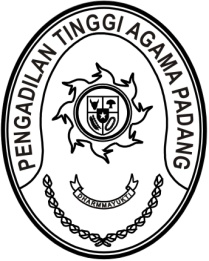 Nomor 	:     /PAN.PTA.W3-A/HK2.6/I/2024	           	  Padang, 16 Januari 2024Sifat	: BiasaLampiran 	:  - Hal	: Penerimaan dan Registrasi Perkara                     Banding Nomor 8/Pdt.G/2024/PTA.PdgKepada    Yth. Ketua Pengadilan Agama SawahluntoAssalamu’alaikum Wr.Wb.Dengan ini kami beritahukan kepada Saudara bahwa berkas yang dimohonkan banding oleh Saudara:Hengki Saifoel bin Saifoel Sirin alias Saiful Sirin sebagai Pembanding L a w a nYofi Tilawati binti Radias sebagai TerbandingTerhadap Putusan Pengadilan Agama Sawahlunto Nomor 159/Pdt.G/2023/PA.SWL tanggal 28 November 2023 yang Saudara kirimkan secara elektronik melalui aplikasi e-court telah kami terima dan telah didaftarkan dalam Buku Register Banding Pengadilan Tinggi Agama Padang, Nomor 8/Pdt.G/2024/PTA.Pdg tanggal 16 Januari 2024.Demikian disampaikan untuk dimaklumi sebagaimana mestinya.                  WassalamPanitera,SyafruddinTembusan:Sdr. Didi Cahyadi Ningrat, S.H. sebagai Kuasa Pembanding;Sdr. Yofi Tilawati binti Radias sebagai Terbanding;c.q. Pengadilan Agama Sawahlunto.